О внесении изменений в решение Северо-Енисейского районного Совета депутатов «О бюджете Северо-Енисейского района на 2023 год и плановый период 2024 - 2025 годов» Статья 1. 1. Внести в решение Северо-Енисейского районного Совета депутатов от 06.12.2022 № 505-30 «О бюджете Северо-Енисейского района на 2023 год и плановый период 2024 - 2025 годов» (в редакции решений от 19.12.2022 № 530-30, от 12.01.2023 № 550-31, от 14.02.2023 № 565-32, от 03.03.2023 № 570-33, от 14.04.2023 № 585-34, от 12.05.2023 № 605-36, от 28.06.2023 № 620-37, от 06.07.2023 № 625-37, от 20.07.2023 № 630-37) (далее - решение) следующие изменения:1) в статье 1 решения:в пункте 1:в подпункте 1) цифры «3 122 657,9» заменить цифрами «3 429 159,1»;в подпункте 2) цифры «3 594 481,9» заменить цифрами «3 660 672,9»;в подпункте 3) цифры «471 824,0» заменить цифрами «231 513,8»;в подпункте 4) цифры «471 824,0» заменить цифрами «231 513,8»;в пункте 2:в подпункте 2) цифры «2 915 077,4» заменить цифрами «2 919 998,4», цифры «2 936 822,5» заменить цифрами «2 941 954,0», цифры «147 792,0» заменить цифрами «147 642,0»;в подпункте 3) цифры «196 508,8» заменить цифрами «191 587,8», цифры «277 084,9» заменить цифрами «271 953,4»;в подпункте 4) цифры «196 508,8» заменить цифрами «191 587,8», цифры «277 084,9» заменить цифрами «271 953,4»;2) в статье 12 решения:в пункте 1:в абзаце первом цифры «527 634,0» заменить цифрами «529 601,0»;в подпункте 1) цифры «469 827,9» заменить цифрами «471 363,7»;в подпункте 2) цифры «16 784,3» заменить цифрами «17 215,5»;3) в пункте 1 статьи 15 решения цифры «136 001,3»  заменить цифрами «158 381,3»; 4) в пункте 1 статьи 16 решения цифры «820 579,8»  заменить цифрами «853 965,4»; 5) в статье 17 решения:в пункте 1 цифры «791 282,9» заменить цифрами «792 449,0»;в пункте 2 цифры «108 176,5» заменить цифрами «109 267,9»;6) в пункте 1 статьи 18 решения цифры «4 229,3» заменить цифрами «4 305,4»;7) в пункте 1 статьи 19 решения цифры «697 709,2»  заменить цифрами «698 477,5»;8) в статье 20 решения:в подпункте 1) пункта 1 слова «от 21 октября 2013 года № 514-п» заменить словами «от 29 октября 2013 года № 567-п»;пункт 1 дополнить подпунктами 2), 3), 4), 5), 6) следующего содержания:«2) субсидия на обеспечение жизнедеятельности населения Северо-Енисейского района в части создания условий для обеспечения жителей населенных пунктов  района услугами общественного питания, торговли, в том числе по обеспечению хлебобулочными изделиями в 2023 году на основании решения Северо-Енисейского районного Совета депутатов от 18.08.2023 № 640-38 «О субсидии на обеспечение жизнедеятельности населения Северо-Енисейского района в части создания условий для обеспечения жителей населенных пунктов  района услугами общественного питания, торговли, в том числе по обеспечению хлебобулочными изделиями в 2023 году» в соответствии с муниципальной программой «Развитие местного самоуправления», утвержденной постановлением администрации Северо-Енисейского района от 21 октября 2013 года № 514-п, в 2023 году в сумме 390,3 тыс. рублей, в 2024 году в сумме 0,0 тыс. рублей, в 2025 году в сумме 0,0 тыс. рублей согласно разделу II приложения 15 к настоящему решению;3) субсидия на обеспечение жизнедеятельности населения Северо-Енисейского района в части создания условий для обеспечения жителей населенных пунктов  района услугами общественного питания, торговли, в том числе по содержанию муниципального имущества в 2023 году на основании решения Северо-Енисейского районного Совета депутатов от 18.08.2023 № 641-38 «О субсидии на обеспечение жизнедеятельности населения Северо-Енисейского района в части создания условий для обеспечения жителей населенных пунктов  района услугами общественного питания, торговли, в том числе по содержанию муниципального имущества в 2023 году» в соответствии с муниципальной программой «Развитие местного самоуправления», утвержденной постановлением администрации Северо-Енисейского района от 21 октября 2013 года № 514-п, в 2023 году в сумме 9 801,0 тыс. рублей, в 2024 году в сумме 0,0 тыс. рублей, в 2025 году в сумме 0,0 тыс. рублей согласно разделу II приложения 15 к настоящему решению;4) субсидия на обеспечение жизнедеятельности населения Северо-Енисейского района в части создания условий для обеспечения жителей населенных пунктов  района услугами общественного питания, торговли, в том числе по обеспечению уставной деятельности предприятий торговли в 2023 году на основании решения Северо-Енисейского районного Совета депутатов от 18.08.2023 № 642-38 «О субсидии на обеспечение жизнедеятельности населения Северо-Енисейского района в части создания условий для обеспечения жителей населенных пунктов  района услугами общественного питания, торговли, в том числе по обеспечению уставной деятельности предприятий торговли в 2023 году» в соответствии с муниципальной программой «Развитие местного самоуправления», утвержденной постановлением администрации Северо-Енисейского района от 21 октября 2013 года № 514-п, в 2023 году в сумме 21 774,5 тыс. рублей, в 2024 году в сумме 0,0 тыс. рублей, в 2025 году в сумме 0,0 тыс. рублей согласно разделу II приложения 15 к настоящему решению;5) Субсидия на обеспечение жизнедеятельности населения Северо-Енисейского района в части поддержки лиц, принимающих (принимавших) участие в специальной военной операции, и членов их семей в 2023 году на основании решения Северо-Енисейского районного Совета депутатов от 18.08.2023 № 643-38 «О субсидии на обеспечение жизнедеятельности населения Северо-Енисейского района в части поддержки лиц, принимающих (принимавших) участие в специальной военной операции, и членов их семей в 2023 году» в соответствии с муниципальной программой «Управление муниципальным имуществом», утвержденной постановлением администрации Северо-Енисейского района от 29 октября 2013 года № 567-п, в 2023 году в сумме 2 178,5 тыс. рублей, в 2024 году в сумме 0,0 тыс. рублей, в 2025 году в сумме 0,0 тыс. рублей согласно разделу II приложения 15 к настоящему решению;6) Субсидия на обеспечение жизнедеятельности населения Северо-Енисейского района в части создания условий для обеспечения жителей населенных пунктов  района услугами теплоснабжения, в том числе по содержанию муниципального имущества в 2023 году на основании решения Северо-Енисейского районного Совета депутатов от 18.08.2023 № 644-38 «О субсидии на обеспечение жизнедеятельности населения Северо-Енисейского района в части создания условий для обеспечения жителей населенных пунктов  района услугами теплоснабжения, в том числе по содержанию муниципального имущества в 2023 году» в соответствии с муниципальной программой «Управление муниципальным имуществом», утвержденной постановлением администрации Северо-Енисейского района от 29 октября 2013 года № 567-п, в 2023 году в сумме 3 789,7 тыс. рублей, в 2024 году в сумме 0,0 тыс. рублей, в 2025 году в сумме 0,0 тыс. рублей согласно разделу II приложения 15 к настоящему решению;»;пункт 3 дополнить подпунктами 2), 3), 4), 5), 6) следующего содержания:«2) субсидия на обеспечение жизнедеятельности населения Северо-Енисейского района в части создания условий для обеспечения жителей населенных пунктов  района услугами общественного питания, торговли, в том числе по обеспечению хлебобулочными изделиями в 2023 году – муниципальное предприятие Северо-Енисейского района «Хлебопек»;3) субсидия на обеспечение жизнедеятельности населения Северо-Енисейского района в части создания условий для обеспечения жителей населенных пунктов  района услугами общественного питания, торговли, в том числе по содержанию муниципального имущества в 2023 году – общество с ограниченной ответственностью «Управление торговли Северо-Енисейского района»;4) субсидия на обеспечение жизнедеятельности населения Северо-Енисейского района в части создания условий для обеспечения жителей населенных пунктов  района услугами общественного питания, торговли, в том числе по обеспечению уставной деятельности предприятий торговли в 2023 году – общество с ограниченной ответственностью «Управление торговли Северо-Енисейского района»;5) субсидия на обеспечение жизнедеятельности населения Северо-Енисейского района в части поддержки лиц, принимающих (принимавших) участие в специальной военной операции, и членов их семей в 2023 году - муниципальное унитарное предприятие «Управление коммуникационным комплексом Северо-Енисейского района»;6) субсидия на обеспечение жизнедеятельности населения Северо-Енисейского района в части создания условий для обеспечения жителей населенных пунктов  района услугами теплоснабжения, в том числе по содержанию муниципального имущества в 2023 году - муниципальное унитарное предприятие «Управление коммуникационным комплексом Северо-Енисейского района»»;9) в подпункте 9) пункта 1 статьи 211 решения цифры «2 089,6»  заменить цифрами «1 513,4»;10) в статье 23 решения:в пункте 1 цифры «57 614,1» заменить цифрами «57 745,2»;в пункте 2 цифры «54 689,6» заменить цифрами «54 822,7»;11) в абзаце третьем подпункта 1) пункта 2 статьи 27 решения цифры «4 056,4» заменить цифрами «4 111,8»;12) в статье 31 решения:в подпункте 1) пункта 1 цифры «2 054,3» заменить цифрами «2 033,8»;в подпункте 1) пункта 2 цифры «1 365,7» заменить цифрами «1 326,1»;в подпункте 1) пункта 3 цифры «1 948,4» заменить цифрами «2 053,7»;в подпункте 1) пункта 4 цифры «196,1» заменить цифрами «227,4»;13) в пункте 1 статьи 32 решения цифры «762,2» заменить цифрами «555,0»; 14) в пункте 1 статьи 33 решения цифры «14 005,7»  заменить цифрами «14 003,2»; 15) статью 34 решения изложить в следующей редакции:«Статья 34. Привлечение специалистов в Северо-Енисейский район1. Направить средства бюджета Северо-Енисейского района Администрации Северо-Енисейского района на финансовое обеспечение мероприятий по оказанию социальной поддержки в виде единовременной выплаты приглашенным и трудоустроенным специалистам в учреждения социальной сферы и муниципальные предприятия Северо-Енисейского района в соответствии с муниципальной программой «Привлечение специалистов в Северо-Енисейский район», утвержденной постановлением администрации Северо-Енисейского района от 01 ноября 2021 года № 385 – п в 2023 году в сумме 4 700,0 тыс. рублей, в 2024 году в сумме 3 800,0 тыс. рублей, в 2025 году в сумме 0,0 тыс. рублей.2. Направить средства бюджета Северо-Енисейского района Администрации Северо-Енисейского района на финансовое обеспечение мероприятий по предоставлению единовременной и ежемесячной выплаты молодым специалистам организации, учредителем или участником которых являются органы местного самоуправления Северо-Енисейского района, органы администрации Северо-Енисейского района с правами юридического лица, КГБУЗ «Северо-Енисейская РБ» в соответствии с муниципальной программой «Привлечение специалистов в Северо-Енисейский района», утвержденной постановлением администрации Северо-Енисейского района от 01 ноября 2021 года № 385-п, в 2023 году в сумме 4 257,5 тыс. рублей, в 2024 году в сумме 4 921,0 тыс. рублей, в 2025 году в сумме 5 281,5 тыс. рублей.»;16) в пункте 1 статьи 36 цифры «750 000,0» заменить словами «500 000,0», цифры «550 000,0» заменить цифрами «300 000,0», цифры «250 000,0» заменить цифрами «0,0».   17) приложения 1, 2, 3, 4, 5, 6, 7, 10, 11, 12, 13, 14, 15, 16, 20, 21 к решению изложить в новой редакции согласно приложениям 1, 2, 3, 4, 5, 6, 7, 8, 9, 10, 11, 12, 13, 14, 15, 16 к настоящему решению;Статья 2.1. Настоящее решение вступает в силу в день, следующий за днем его официального опубликования в газете «Северо-Енисейский вестник».Пояснительная запискак решению Северо-Енисейского районного Совета депутатов«О внесении изменений в решение Северо-Енисейского районного Совета депутатов «О бюджете Северо-Енисейского района на 2023 год и плановый период 2024-2025 годов»(проект внесен в соответствии со статьей 66 Устава Северо-Енисейского района по инициативе Главы Северо-Енисейского района)Настоящий  проект решения Северо-Енисейского районного Совета депутатов «О внесении изменений в решение Северо-Енисейского районного Совета депутатов «О бюджете Северо-Енисейского района на 2023 год и плановый период 2024-2025 годов» разработан в целях реализации на  территории Северо-Енисейского района полномочий администрации Северо-Енисейского района по исполнению бюджета Северо-Енисейского района, основания, для которых предусмотрены в статьях 14-15 Федерального закона от 06.10.2003 № 131-ФЗ «Об общих принципах местного самоуправления в Российской Федерации», статье 34 Устава Северо-Енисейского района.Внесение изменений в решение Северо-Енисейского районного Совета депутатов от 06 декабря 2022 года № 505-30 «О бюджете Северо-Енисейского района на 2023 год и плановый период 2024-2025 годов» обусловлено необходимостью корректировки доходной и расходной части бюджета Северо-Енисейского района. Настоящий проект решения предусматривает изменение параметров  бюджета Северо-Енисейского района:доходы бюджета  района в 2023 году увеличились на сумму 306 504,7 тыс. рублей и составили 3 429 159,1 тыс. рублей, на 2024 год не изменились и составили 3 111 586,2 тыс. рублей, на 2025 год не изменились и составили 3 213 907,4 тыс. рублей; расходы бюджета района увеличились на 2023 год на сумму 66 191,0  тыс. рублей и составили 3 660 672,9 тыс. рублей, увеличились на 2024 год на сумму 4 921,0 тыс. рублей и составили 2 919 998,4 тыс. рублей, увеличились на 2025 год  на сумму 5 131,5 тыс. рублей и составили 2 941 954,0 тыс. рублей. дефицит бюджета района на 2023 год уменьшился на 240 310,3 тыс. рублей и составил 231 513,8  тыс. рублей,профицит на 2024 год уменьшился на 4 921,0 тыс. рублей и составил 191 587,8 тыс. рублейпрофицит на 2025 год уменьшился на 5 131,5 тыс. рублей и составил 271 953,4 тыс. рублей.Ограничения, установленные статьей 92.1 Бюджетного кодекса Российской Федерации, по предельному размеру дефицита соблюдены.Для рассмотрения на очередной сессии  Северо-Енисейского районного Совета депутатов предлагается внести следующие изменения в бюджет Северо-Енисейского района на 2023-2025 годов.Доходы бюджетаВ целом плановые назначения доходной части бюджета района в 2023 году увеличены на сумму 306 504,7 тыс. рублей.1. По налоговым и неналоговым доходам в целом плановые назначения увеличены на 304 376,7 тыс. рублей, в том числе:1) по налогу на прибыль организаций (за исключением консолидированных групп налогоплательщиков), зачисляемый в бюджеты субъектов Российской Федерации (сумма платежа (перерасчеты, недоимка и задолженность по соответствующему платежу, в том числе по отмененному) плановые назначения увеличены на 300 000,0 тыс. рублей по данным межрайонной ИФНС России № 17 по Красноярскому краю;2) по доходам, получаемым в виде арендной платы за земельные участки, государственная собственность на которые не разграничена и которые расположены в границах сельских поселений и межселенных территорий муниципальных районов, а также средства от продажи права на заключение договоров аренды указанных земельных участков (пени по соответствующему доходу) плановые назначения увеличены на 5,0 тыс. рублей в связи с просроченным внесением основных платежей по аренде;3) по доходам от продажи квартир, находящихся в собственности муниципальных районов плановые назначения увеличены на 15 000,0 тыс. рублей в связи с увеличением спроса на приобретение жилья, находящегося в коммерческом найме у граждан;4) по доходам от сдачи в аренду имущества находящегося в оперативном управлении органов управления муниципальных районов и созданных ими учреждений (за исключением имущества муниципальных бюджетных и автономных учреждений) (муниципальное казенное учреждение «Центр обслуживания муниципальных учреждений Северо-Енисейского района») плановые назначения увеличены на 42,0 тыс. рублей по ожидаемому поступлению;5) на возмещение ущерба при возникновении страховых случаев, когда выгодоприобретателями выступают получатели средств бюджета муниципального района плановые назначения увеличены на 44,2 тыс. рублей в связи со страховой выплатой по ОСАГО за за Suzuki Grand Vitara Н954ММ124, UAZ Patriot Р027РХ124;6) по прочему возмещению ущерба, причиненного муниципальному имуществу муниципального района (за исключением имущества, закрепленного за муниципальными бюджетными (автономными) учреждениями, унитарными предприятиями) плановые назначения увеличены на 19,8 тыс. рублей по мировому соглашению от 13.03.2023;7) по прочим доходам от компенсации затрат бюджетов муниципальных районов плановые назначения увеличены на 226,2 тыс. рублей в связи с решением суда о взыскании с Прусакова Д.В. единовременной выплаты в рамках муниципальной программы «Привлечение квалифицированных специалистов, обладающих специальностями, являющимися дефицитными для учреждений социальной сферы и муниципальных предприятий Северо-Енисейского района»;8) по прочим поступлениям от использования имущества, находящегося в собственности муниципальных районов (за исключением имущества муниципальных бюджетных и автономных учреждений, а также имущества муниципальных унитарных предприятий, в том числе казенных) (плата, поступившая в рамках договора за предоставление права на размещение и эксплуатацию нестационарных объектов (кроме торговых), установку и эксплуатацию рекламных конструкций на землях или земельных участках, находящихся в государственной или муниципальной собственности, и на землях или земельных участках, государственная собственность на которые не разграничена) плановые назначения увеличены на 20,0 тыс. рублей в связи с поступившими заявлениями от физических и юридических лиц;9) по доходам от компенсации затрат бюджетов муниципальных районов плановые назначения увеличены на 16,1 тыс. рублей, в том числе:по главному администратору доходов бюджета – отделу культуры администрации Северо-Енисейского района в сумме 1,1 тыс. рублей;по главному администратору доходов бюджета – Комитету по управлению муниципальным имуществом администрации Северо-Енисейского района в части поступления доходов от возмещения затрат гражданами по оценке жилья (отказ граждан от выкупа муниципальных жилых помещений и возмещения денежных средств за проведенную рыночную оценку муниципального имущества) в сумме 15,0 тыс. рублей;10) по штрафам, неустойкам, пенях, уплаченных в случае просрочки исполнения поставщиком (подрядчиком, исполнителем) обязательств, предусмотренных муниципальным контрактом, заключенным муниципальным органом, казенным учреждением муниципального района (муниципальное казенное учреждение «Спортивный комплекс Северо-Енисейского района «Нерика») плановые назначения увеличены на 3,4 тыс. рублей по фактическим поступлениям;11) по доходам, получаемым в виде арендной платы за земельные участки, государственная собственность на которые не разграничена и которые расположены в границах сельских поселений и межселенных территорий муниципальных районов, а также средства от продажи права на заключение договоров аренды указанных земельных участков уменьшены плановые назначения плановые назначения уменьшены на 11 000,0 тыс. рублей в связи с досрочным расторжением договоров аренды, а также фактическим годовым начислением по договорам аренды;2. По прочим безвозмездным поступлениям от негосударственных организаций в бюджеты муниципальных районов плановые назначения увеличены на 161,0 тыс. рублей на ожидаемые поступления по реализации проектов по благоустройству кладбищ в п. Тея от Северной геологоразведочной экспедиции - филиала АО «Красноярскгеология» на сумму 106,6 тыс. рублей, в п. Новая Калами от ООО Артель старателей «Прииск Дражный» на сумму 54,4 тыс. рублей.2.   На основании уведомлений об изменении бюджетных ассигнований и сверки, поступивших из Министерства финансов Красноярского края по безвозмездным поступлениям от других бюджетов бюджетной системы Российской Федерации плановые назначения увеличены в 2023 году на 1 967,0 тыс. рублей.		Расходы бюджета На основании уведомлений о предоставлении субсидии, субвенции, иного межбюджетного трансферта, имеющего целевое назначение на 2023 и на плановый период 2024 и 2025 годов министерства финансов Красноярского края от 25.07.2023 № 28990, № 28990/1, от 01.08.2023 № 75/73 увеличены бюджетные ассигнования посубвенции бюджетам муниципальных образований на обеспечение государственных гарантий реализации прав на получение общедоступного и бесплатного дошкольного образования в муниципальных дошкольных образовательных организациях, находящихся на территории края, общедоступного и бесплатного дошкольного образования в муниципальных общеобразовательных организациях, находящихся на территории края, в части обеспечения деятельности административно-хозяйственного, учебно-вспомогательного персонала и иных категорий работников образовательных организаций, участвующих в реализации общеобразовательных программ в соответствии с федеральными государственными образовательными стандартами, в рамках подпрограммы «Развитие дошкольного, общего и дополнительного образования» государственной программы Красноярского края «Развитие образования» на сумму 1 527,1 тыс. рублей:субвенции бюджетам муниципальных образований на осуществление государственных полномочий в области архивного дела, переданных органам местного самоуправления Красноярского края (в соответствии с Законом края от 21 декабря 2010 года № 11-5564), в рамках подпрограммы «Развитие архивного дела» государственной программы Красноярского края «Развитие культуры и туризма» на сумму 8,7 тыс. рублей;субсидии бюджетам муниципальных образований на создание условий для предоставления горячего питания обучающимся общеобразовательных организаций в рамках подпрограммы «Развитие дошкольного, общего и дополнительного образования» государственной программы Красноярского края «Развитие образования» на сумму 431,2 тыс. рублей.		Уменьшены бюджетные ассигнования по муниципальной программе «Развитие образования» на капитальный ремонт учебной теплицы со вспомогательным помещением, ул. 40 лет Победы, зд. 12А/1 в связи с корректировкой сметной стоимости с применением актуальных строительных индексов на сумму 1 159,0 тыс. рублей.Увеличены бюджетные ассигнования по муниципальной программе «Реформирование и модернизация жилищно-коммунального хозяйства и повышение энергетической эффективности» на сумму 1 976,6 тыс. рублей, в том числе по мероприятиям:проведение независимой экспертизы технического состояния объекта расходный склад нефтепродуктов в п. Енашимо на сумму 1 200,0 тыс. рублей;разработка проектной документации на капитальный ремонт очистных сооружений сточных вод производительностью 2500 м3/сутки, ул. Набережная, 66А, гп Северо-Енисейский на сумму 729 ,8 тыс. рублей;текущий ремонт канализационного колодца, ул. Фабричная, 7, гп Северо-Енисейский на сумму 46,9 тыс. рублей.Увеличены бюджетные ассигнования по муниципальной программе «Защита населения и территории Северо-Енисейского района от чрезвычайных ситуаций природного и техногенного характера и обеспечение профилактики правонарушений» на общую сумму 171,3 тыс. рублей на демонтаж объектов бесхозных сооружений на территории поселка Новоерудинский с планировкой земельных участков  в связи с тем, что по результатам проведенного обследования объектов бесхозных сооружений на территории поселка Новоерудинский было выявлено, что в целях предотвращения возникновения пожаров на территории поселка требуется выполнить демонтаж объекта бесхозных сооружений по ул. Ленина, 15Б.Уменьшены бюджетные ассигнования по муниципальной программе «Развитие культуры» на общую сумму 2 012,1 тыс. рублей, в том числе:уменьшены бюджетные ассигнования на общую сумму 2 935,8 тыс. рублей, в том числе:на монтаж и приобретение модульного сценического комплекса для поселка Тея Северо-Енисейского района, в связи образовавшейся экономией  по результатам проведения электронного аукциона, на сумму 2 821,9 тыс. рублей;гарантии и компенсации для лиц, работающих в Северо-Енисейском районе на сумму 113,9 тыс. рублей по фактической потребности;увеличены бюджетные ассигнования на общую сумму 923,7 тыс. рублей, в том числе на:благоустройство места проведения межнационального этно-туристического фестиваля «СЭВЭКИ-Легенды Севера» (покос и уборка травы) на сумму 50,0 тыс. рублей, приобретение сетевой поломоечной машины для РДК «Металлург» на сумму 270,0 тыс. рублей,устройство обвязки под контейнер с планировкой территории на сумму 89,2 тыс. рублей.  текущий ремонт в части отделки крыльца здания ул. Фабричная 3 гп Северо-Енисейский антискользящим материалом GUMMI на сумму 400,6 тыс. рублей;приобретение 3-х шкафов и 3-х стеллажей в целях организации архивного хранилища отделу культуры администрации Северо-Енисейского района на сумму 113,9 тыс. рублей.Увеличены бюджетные ассигнования по муниципальной программе «Развитие физической культуры, спорта и молодежной политики» на общую сумму 687,4 тыс. рублей, в том числе:уменьшены бюджетные ассигнования по Отделу физической культуры, спорта и молодежной политики администрации Северо-Енисейского района по расходам на оплату гарантии и компенсации для лиц, работающих в Северо-Енисейском районе, в связи с тем, что запланированные расходы по компенсации стоимости проезда к месту использования отпуска и обратно на 2023 год на сумму 248,2 тыс. рублей;увеличены бюджетные ассигнования на общую сумму 935,6 тыс. рублей, в том числе на: увеличение стоимости материальных запасов (батареи для ИБП, картриджи для принтеров, краски цветные для принтера для печати дипломов и грамот) на сумму 173,6 тыс. рублей. транспортные расходы в связи с необходимостью оплаты услуг по транспортировке имущества, необходимого для проведения мероприятий в рамках организации проведения XVI межнационального этно-туристического фестиваля «СЭВЭКИ-Легенды Севера» на сумму 70,0 тыс. рублей;подготовку проектной документации с получением положительного заключения государственной экспертизы достоверности определения сметной стоимости на капитальный ремонт крыши здания муниципального казенного учреждения «Спортивный комплекс Северо-Енисейского района «Нерика», ул. Фабричная, 1А, гп Северо-Енисейский на сумму 692,0 тыс. рублей.Увеличены бюджетные ассигнования по муниципальной программе «Развитие транспортной системы Северо-Енисейского района» на сумму 131,1 тыс. рублей на проведение лабораторных исследований и независимой экспертизы качества асфальтобетонной смеси применяемой при ремонте улично-дорожной сети населенных пунктов Северо-Енисейского района.Увеличены бюджетные ассигнования по муниципальной программе «Развитие местного самоуправления» на сумму 31 965,8 тыс. рублей, из них:Субсидия на обеспечение жизнедеятельности населения Северо-Енисейского района в части создания условий для обеспечения жителей населенных пунктов  района услугами общественного питания, торговли, в том числе по обеспечению уставной деятельности предприятий торговли в 2023 году на сумму 21 774,5 тыс. рублейСубсидия на обеспечение жизнедеятельности населения Северо-Енисейского района в части создания условий для обеспечения жителей населенных пунктов  района услугами общественного питания, торговли, в том числе по содержанию муниципального имущества в 2023 году на сумму 9 801,0 тыс. рублейСубсидия на обеспечение жизнедеятельности населения Северо-Енисейского района в части создания условий для обеспечения жителей населенных пунктов  района услугами общественного питания, торговли, в том числе по обеспечению хлебобулочными изделиями в 2023 году на сумму 390,3 тыс. рублей.Увеличены бюджетные ассигнования по муниципальной программе «Создание условий для обеспечения доступным и комфортным жильем граждан Северо-Енисейского района» на общую сумму 3 485,3 тыс. рублей, из них:увеличены бюджетные ассигнования на общую сумму 5 599,8 тыс. рублей, в том числе:подготовка проектов комплексного благоустройства территорий на сумму 1200,0 тыс. рублей,текущий ремонт квартиры 3, ул. Набережная, 22А, п. Брянка, в части замены двери на сумму 54,2 тыс. рублей,расходы по подготовке проектов капитальных ремонтов объектов муниципальной собственности Северо-Енисейского района на сумму 50,0 тыс. рублей,расходы на проверку достоверности определения сметной стоимости капитального ремонта объектов муниципальной собственности Северо-Енисейского района на сумму 100,0 тыс. рублей,текущий ремонт отмостки 12 квартирного дома, ул. Фабричная, 7, гп Северо-Енисейский на сумму 454,9 тыс. рублей,капитальный ремонт 3 квартирного дома, ул. Центральная, 24, кв. 1, п. Вельмо на сумму 2 515,2 тыс. рублей,текущий ремонт электропроводки квартиры 2, ул. 60 лет ВЛКСМ, 9, гп Северо-Енисейский на сумму 228,1 тыс. рублей,расходы на организацию профессионального образования и дополнительного профессионального образования работников по курсу повышения квалификации по дополнительной профессиональной программе «Управление закупками для государственных и муниципальных нужд» на сумму 64,0 тыс. рублей,расходы на оплату коммунальных услуг, в целях возмещения расходов организации, оказывающей услуги по охране объекта капитального строительства «Водозабор подземных вод, гп Северо-Енисейский» на оплату освещения земельного участка и электроснабжения контрольно-пропускного пункта при въезде на объект на сумму 316,7 тыс. рублей,прочие расходы, в связи с необходимостью охраны объекта капитального строительства «Водозабор подземных вод, гп Северо-Енисейский» на сумму 616,7 тыс. рублей.уменьшены бюджетные ассигнования на общую сумму 2 114,5 тыс. рублей, в связи с образовавшейся экономией, возникшей в результате проведения электронных аукционов, в том числе:капитальный ремонт 2 квартирного дома, ул. Нагорная, 1, кв.1, п. Новая Калами на сумму 1 345,5 тыс. рублей,капитальный ремонт 3 квартирного дома, ул. Центральная, 23, п. Вельмо на сумму 5,4 тыс. рублей,капитальный ремонт 4 квартирного дома, ул. Набережная, 56А, кв.2, гп Северо-Енисейский на сумму 763,7 тыс. рублей.Уменьшены бюджетные ассигнования по муниципальной программе «Управление муниципальными финансами на обслуживание муниципального долга на сумму 19 789,8 тыс. рублей.Увеличены бюджетные ассигнования по муниципальной программе «Содействие развитию гражданского общества» на сумму 286,2 тыс. рублей в части увеличения стоимости материальных запасов.Увеличены бюджетные ассигнования по муниципальной программе «Управление муниципальным имуществом» на общую сумму 31 449,5 тыс. рублей, в том числе на: расчистку муниципальных квартир от захламления на сумму 250,0 тыс. рублей капитальный ремонт помещения № 2 нежилого здания, ул. Коммунистическая, 7, гп Северо-Енисейский на сумму 296,5 тыс. рублей,текущий ремонт отмостки, крылец и завалинки административного здания, ул. Строителей, 1Б, п. Тея на сумму 3 636,6 тыс. рублей,приобретение, доставка и установка почтовых ящиков в 12 квартирном жилом доме, ул. Фабричная, 7, гп Северо-Енисейский на сумму 28,2 тыс. рублей,капитальный ремонт нежилого здания, ул. Советская, 11, гп Северо-Енисейский на сумму 21 270,1 тыс. рублей,Субсидия на обеспечение жизнедеятельности населения Северо-Енисейского района в части поддержки лиц, принимающих (принимавших) участие в специальной военной операции, и членов их семей в 2023 году 2 178,4 тыс. рублей;Субсидия на обеспечение жизнедеятельности населения Северо-Енисейского района в части создания условий для обеспечения жителей населенных пунктов  района услугами теплоснабжения, в том числе по содержанию муниципального имущества в 2023 году 3 789,7 тыс. рублей;Увеличены бюджетные ассигнования по муниципальной программе «Благоустройство территории» на общую сумму 5 690,4 тыс. рублей, из них:увеличены бюджетные ассигнования на сумму 5 620,1 тыс. рублей, в том числе:приобретение, доставка цветочниц, мягких контейнеров для благоустройства территории гп Северо-Енисейский на сумму 549,9 тыс. рублей,текущий ремонт въездной стелы, гп Северо-Енисейский на сумму 150,5 тыс. рублей,монтаж площадки под контейнеры для твердых коммунальных отходов с асфальтированием подъезда к ней, ул. Фабричная, 7, гп Северо-Енисейский на сумму 193,5 тыс. рублей,Работы по восстановлению профиля водоотводной канавы, ул. 40 лет Победы, 5 гп Северо-Енисейский на сумму 3 516,0 тыс. рублей,содержание территории комплексного благоустройства ул. Ленина и ул. Фабричная в гп Северо-Енисейский «Северная параллель» на сумму 361,1 тыс. рублей;благоустройство кладбищ за счет прочих безвозмездных поступлений в бюджеты муниципальных районов на сумму 161,0 тыс. рублей;субсидия на возмещение фактически понесенных затрат, связанных с организацией благоустройства территории населенных пунктов Северо-Енисейского района в части освещения улиц населенных пунктов Северо-Енисейского района на сумму 768,3 тыс. рублей;уменьшены бюджетные ассигнования на текущий ремонт тротуаров из брусчатки, гп Северо-Енисейский на сумму 9,9 тыс. рублей.Увеличены бюджетные ассигнования по муниципальной программе «Привлечение специалистов в Северо-Енисейский район» в связи с принятием новой подпрограммы 2. «Создание условий для привлечения молодых специалистов в организации, учредителем или участником которых являются органы местного самоуправления Северо-Енисейского района, органы администрации Северо-Енисейского района с правами юридического лица, КГБУЗ «Северо-Енисейская РБ» в 2023 году на сумму 4 257,5 тыс. рублей, в 2024 году на сумму 4 921,0 тыс. рублей, в 2025 году на сумму 5 281,5 тыс. рублей, из них:на предоставление социальной поддержки в виде единовременной выплаты молодым специалистам, трудоустроенным в учреждения, организации, муниципальные предприятия Северо-Енисейского района в 2023 году на сумму 3 500,0 тыс. рублей, в 2024 году на сумму 2 800,0 тыс. рублей, в 2025 году на сумму 2 100,0 тыс. рублей;на предоставление социальной поддержки в виде ежемесячной выплаты молодым специалистам, трудоустроенным в учреждения, организации, муниципальные предприятия Северо-Енисейского района в 2023 году на сумму 757,5 тыс. рублей, в 2024 году на сумму 2 121,0 тыс. рублей, в 2025 году на сумму 3 181,5 тыс. рублей.	Увеличены непрограммные расходы на общую сумму 7 083,8 тыс. рублей, в том числе:	Увеличены бюджетные ассигнования на общую сумму 7 660,0 тыс. рублей, в том числе на:	расходы, связанные со служебными командировками на сумму 200,0 тыс. рублей;	расходы на организацию профессионального образования и дополнительного профессионального образования работников на сумму 264,0 тыс. рублей;	расходы на проведение текущего ремонта на сумму 502,0 тыс. рублей;	работы, услуги по содержанию имущества на сумму 194,0 тыс. рублей;	увеличение стоимости основных средств (приобретение 1 автомобиля УАЗ-Патриот, 2 автомобилей LADA Niva Travel) на сумму 6 500,0 тыс. рублей.Уменьшены бюджетные ассигнования на финансовое обеспечение постановления администрации Северо-Енисейского района от 17 июля 2023 года № 306-п «О предоставлении гранта в форме субсидии на финансовое обеспечение затрат по ремонту нежилого здания (663282, Красноярский край, гп Северо-Енисейский Северо-Енисейского района, ул. Гоголя, 7/8) краевого государственного бюджетного учреждения здравоохранения «Северо-Енисейская районная больница» на сумму 576,2 тыс. рублей. И. о. руководителя Финансовогоуправления администрацииСеверо-Енисейского района						     Т.В. Хурсанова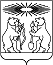 РОССИЙСКАЯ ФЕДЕРАЦИЯСеверо-Енисейский районный Совет депутатовКрасноярский крайСеверо-Енисейский районРЕШЕНИЕРОССИЙСКАЯ ФЕДЕРАЦИЯСеверо-Енисейский районный Совет депутатовКрасноярский крайСеверо-Енисейский районРЕШЕНИЕ18.08.2023№ 645-38гп Северо-Енисейскийгп Северо-ЕнисейскийПредседатель Северо-Енисейскогорайонного Совета депутатов_________________ Т.Л. Калинина«18» августа 2023 г.Временно исполняющий полномочия Главы Северо-Енисейского района, первый заместитель главы района__________________ А. Э. Перепелица «18» августа 2023 г.